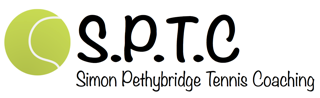 Dear ParentsExtra-curricular Tennis – Winter term – January 2020Due to the success of our breakfast tennis club ,we are hoping to offer more sessions from January 2020 !   Tennis coaching will be provided by Simon Pethybridge, a Level 3 LTA Licensed Coach, Surrey Tennis Development Coach of the Year, Surrey Sports Council Disability Winner 2017 and Elmbridge Coach of the Year 2017.  He is enhanced DBS checked, fully insured, trained in first aid, safeguarding and the protection of children.Children who take tennis will learn the basics of stroke development and movement through structured drills. For more experienced players, the focus will be on specific areas requiring improvement.All children will receive certificates and medals at the conclusion of the course and the cost for 10 sessions will be £90.13th January – 14th February x 5 weeks24th February – 27th March    x 5 weeks Option 1 – Monday		730-830 amOption 2 -  Thursday	730-830 amWhere necessary , it maybe appropriate to be in one of the days appropriate to age / ability. Please email the completed permission slip overleaf, Simon will send confirmation, once numbers are finalized, and payment will be due at this point.Tennis Reply Slip      January 2020 I would like to enrol my child for Before-School Extra-Curricular Tennis during the Winter Term 2020.I understand that I will be charged for this activity even if my child cannot attend a session for any reason.  In the event of adverse weather, a tennis related pre-planned class room activity will take place. NAME of CHILD 		YEAR GROUP:…		……    Monday 7.30am – 8.30 am     Thursday 7.30am-  8.30  amMEDICAL INFORMATION:…………………N/A………………………………………………………………………………………………………………………………………………………………………………………………………………………………………………………………………………………………………………………………………………………………………………Signed …………………… ………………………………………..Please return to Simon Pethybridge at s.pethybridge@googlemail.com  no later than Wednesday 8th January 2020.